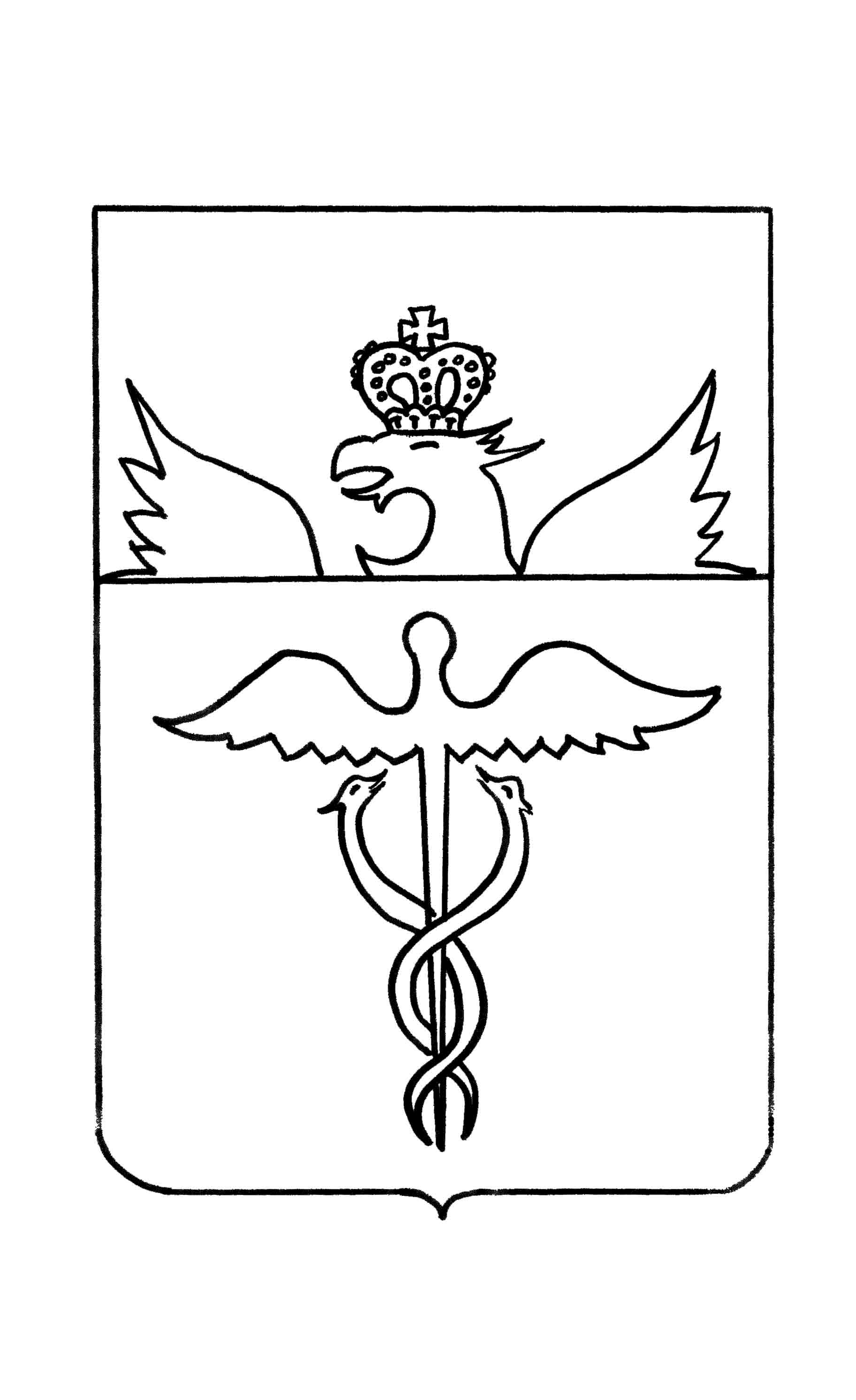 Совет народных депутатовПузевского сельского поселенияБутурлиновского муниципального района                                            Воронежской областиРЕШЕНИЕот  31 августа 2018  года   №  152            с. ПузевоРуководствуясь  Федеральным законом от 06.10.2003 года № 131-ФЗ «Об   общих   принципах  организации   местного   самоуправления в Российской Федерации»,  решением Совета народных  депутатов Пузевского сельского поселения от 25.02.2014 года № 156   «О Порядке формирования  и  ведения Единого реестра  муниципальной собственности  Пузевского сельского поселения Бутурлиновского муниципального района», Совет  народных  депутатов  Пузевского сельского   поселения                                                                   РЕШИЛ:Утвердить  Единый  реестр  муниципальной  собственности  Пузевского сельского поселения Бутурлиновского муниципального района Воронежской области   на  01.01.2018 года  согласно  приложению.Глава Пузевского сельского поселения                                                 И.М. Дорохин          Приложение к решению Совета   народных депутатов                                                                                                                                                                                                                                                                                                                                                                          Пузевского  сельского поселения                               от 31.08.2018 года   № 152Перечень  муниципального имущества Пузевского сельского поселения Бутурлиновского муниципального района Воронежской области   на  01.01.2018 годаРаздел 1                                                                                «Муниципальное  недвижимое  имущество»                                                                                               Подраздел 1 «Здания, строения, сооружения, объекты незавершенного строительства, нежилые помещения и т.д.»                                                                                                                                                                                                (руб.)Раздел 1«Муниципальное недвижимое имущество»Подраздел 2«Земельные участки»Раздел 2«Муниципальное движимое имущество»Подраздел 1«Автомобильный транспорт»                                                                      (руб.)Глава Пузевского сельского поселения                                                                                                И.М. ДорохинГлавный бухгалтер                                                                                                                                  Н.П. ПутинцеваОб утверждении  Единого реестра  муниципальной собственности  Пузевского сельского поселения  Бутурлиновского муниципального района на 01.01.2018 года№ п/пНаименованиеАдрес (местоположения) Кадастровый(илиуслов-ный)номерПлощадь,протженность и (или) иныепара-метры(кв.м, м)Балансоваястоимость,руб.Остаточнаястоимостьруб.Кадастроваястоимость,руб.Датавозникновенияи прекращенияправаРеквизитыдокументов –основанийБалансодержательОбременнияПримечания1              23456789101112131Здание администрацииВоронежская область, Бутурлиновский район, с. Пузево, ул. Ленина, д .8936-36-06/005/2008-338161,1619818,00 (619818,00)-02.06.08Серия 36-АВ№ 944927Пузевское сельское поселение Бутурлиновского муниципального района Воронежской области-Отдельно стоящее  нежилое помещение2Здание сельского дома культурыВоронежская область, Бутурлиновский район, с.Пузево, ул. Ленина, д.81 36-36-06/011/2013-4901123,15604601(5604601)-11.04.13Серия 36-АГ № 978395Пузевское сельское поселение Бутурлиновского муниципального района Воронежской областиОтдельно стоящее  нежилое помещение3«Мемориал Славы» Воронежская область, Бутурлиновский район, с.Пузево, в 25 метрах  на северо-восток от жилого дома №81 по ул. Ленина36:05:3100006:18627097862,00-14.10.201536-36/006-36/006/007/2015-1106/1Пузевское сельское поселение Бутурлиновского муниципального района Воронежской областиПамятник4Гражданское воинское захоронение №104 погибших в годы гражданской войныВоронежская область, Бутурлиновский район, с.Пузево, в 300 метрах на юго-восток от дома №4 по ул.Клеповский большак36:05:3100005:803492000,00-14.04.2015Св-во 36-АД №889092Пузевское сельское поселение Бутурлиновского муниципального района Воронежской областиПамятник5Сооружения дорожного транспорта, Воронежская обл., Бутурлиновский р-н, с. Пузево, ул. Терновка36:05:0000000:4353042 м.1нет04.04.14Серия 36-АД №394867Пузевское сельское поселение Бутурлиновского муниципального района Воронежской областиНе зарегистрированоКоммунальное хозяйство6Памятник погибшим летчикам в годы Великой Отечественной войны Воронежская область, Бутурлиновский район, с.Пузево, ул.Ленина, в 60 метрах на запад от административного здания № 8936:05:00006:1813284000,00нет19.12.2014Серия 36-АД№703739Пузевское сельское поселение Бутурлиновского муниципального района Воронежской областиПамятник7Гидротехническое сооружение (плотина пруда«Пузевский»)Воронежская область, Бутурлиновский район ,Пузевское сельское поселение ,восточная часть кадастрового квартала 36:05:4405012 и северо-западная часть кадастрового квартала 36:05:330000636:05:3300006:3417014нетнет25.12.2014Серия36-АД №703541Пузевское сельское поселение Бутурлиновского муниципального района Воронежской областиПлотина№п/пРег.№НаименованиеАдрес,местоположениеКадастровыйномерПлощадькв.м.КатегорияВидразрешенногоиспользованияДатавозникн.и прекращ.праваРеквизитыдокументовоснованийБалансодержательОбремененияПримечания1234567891011121Земельный участок для общественно-деловых целейВоронежская область, Бутурлиновский район, с.Пузево, ул. Ленина, д.8936:05:3100006:92770-Земельный участок для общественно-деловых целей13.11.2013Св-во 36-АД 313700  рег.запись № 36-36-06/026/2013-548Пузевское сельское поселение Бутурлиновского муниципального района Воронежской областиДля общественно -деловых целей2Земельный участок  для общественно-деловых целейВоронежская область, Бутурлиновский район, с.Пузево, ул. Ленина, д.8136:05:3100006:1011692-Земельный участок для общественно-деловых целей11.11.2013Св-во 36-АД 313701  рег.запись № 36-36-06/026/2013-549Пузевское сельское поселение Бутурлиновского муниципального района Воронежской областиДля общественно -деловых целей3Земельный участок  (земли населенных пунктов)Воронежская область, Бутурлиновский район, с.Пузево,в 25 метрах на северо-восток  от  жилого дома № 81 по ул .Ленина 36:05:3100006:185270Земли населенных пунктов14.10.2015Св-во 36-36/006-36/006/007/2015-1107/1Пузевское сельское поселение Бутурлиновского муниципального района Воронежской областиНе зарегистрированоЗемли населенных пунктов4Земельный участок (земли населенных пунктов)Воронежская область, Бутурлиновский район, с. Пузево, в 300 метрах на юго –восток от дома №4 по ул. Клеповский большак36:05:3100005:7934Земли населенных пунктов14.04.2015Св-во 36-АД № 889093Пузевское сельское поселение Бутурлиновского муниципального района Воронежской областиНе зарегистрированоЗемли населенных пунктов5Земельный участок (под автодорогой)Воронежская область, Бутурлиновский район, с. Пузево, ул. Терновка 36:05:0000000:39336527Земельный участок (под автодорогой)28.04.14Св-во 36-АД № 394319 рег. запись № 36-36-06/006/2014-126Пузевское сельское поселение Бутурлиновского муниципального района Воронежской областиНе зарегистрированоКоммунальное хозяйство6Земельный участок (земли сельскохозяйственного назначения)Воронежская область, Бутурлиновский район, Пузевское сельское поселение, западная часть кадастрового квартала 360:05:450400736:05:454007: 41690666Земельный участок (земли сельскозяйственного назначения)13.12.2013Св-во 36-АД № 100749 рег. запись № 36-36-06/030/2013-022Пузевское сельское поселение Бутурлиновского муниципального района Воронежской областиНе зарегистрированоДля селькохозяйственного назначения7Земельный участок (земли сельскохозяйственного назначения)Воронежская область, Бутурлиновский район, Пузевское сельское поселение, западная часть кадастрового квартала 360:05:450400736:05:454007: 431059939Земельный участок (земли сельскозяйственного назначения)13.12.2013Св-во 36-АД № 100746 рег. запись № 36-36-06/030/2013-023Пузевское сельское поселение Бутурлиновского муниципального района Воронежской областиНе зарегистрированоДля селькохозяйственного назначения8Земельный участок Воронежская область, Бутурлиновский район, с.Пузево, в 30 метрах на север от нежилого здания № 81 по улице Ленина36:05:310006:17919377Земельный участок (земли населенных пунктов) Парк21.05.14Св-во 36-АД № 491037 рег. запись № 36-36-06/007/2014-336Пузевское сельское поселение Бутурлиновского муниципального района Воронежской областиНе зарегистрированоПарк 9Земельный участок Воронежская область, Бутурлиновский район, с.Пузево, ул. Заречка, в 60 метрах на северо-восток от жилого дома №236:05:3100016:1328162Земельный участок (земли населенных пунктов)   Зона отдыха у воды31.01.14Св-во 36-АД № 312960 рег. запись № 36-36-06/003/2014-025Пузевское сельское поселение Бутурлиновского муниципального района Воронежской областиПляж 10Земельный участок (земли населенных пунктов)Воронежская область, Бутурлиновский район, с.Пузево, ул.Ленина,в 60 метрах на запад от административного здания №8936:05:3100006:171220Земельный участок (земли населенных пунктов) 19.12.2014Св-во 36-АД № 703738Пузевское сельское поселение Бутурлиновского муниципального района Воронежской областиНе зарегистрированоЗемли населенных пунктов11Земельный участок (земли сельско-хозяйственного назначения) невостребованных земельных долей граждан Воронежская область, Бутурлиновский район, в границах СХА им Чапаева36:05:0000000:1292364682Земельный участок (земли сельско-хозяйственного назначения) невостребованных земельных долей граждан  21.09.2016№36-36/011-36/011/034/2016-480/1 от 21.09.2016Пузевское сельское поселение Бутурлиновского муниципального района Воронежской областиНе зарегистрированоЗемли сельско-хозяйственного назначения невостребованных земельных долей граждан12Земельный участок  (земли сельско-хозяйственного назначения) невостребованных земельных долей гражданВоронежская область, Бутурлиновский район, в границах СХА им.Чапаева36:05:0000000:1293199618Земельный участок (земли населенных пунктов) 21.09.2016№36-36/011-36/011/034/2016-481/1 от 21.09.2016Пузевское сельское поселение Бутурлиновского муниципального района Воронежской областиНе зарегистрированоЗемли сельско-хозяйственного назначения невостребованных земельных долей граждан13Земельный участок (земли сельско-хозяйственного назначения) невостребованных земельных долей гражданВоронежская область, Бутурлиновский район, в границах СХА им.Чапаева36:05:0000000:1294102600Земельный участок (земли населенных пунктов) 21.09.2016№36-36/011-36/011/034/2016-482/1 от 21.09.2016Пузевское сельское поселение Бутурлиновского муниципального района Воронежской областиНе зарегистрированоземли сельско-хозяйственного назначения) невостребованных земельных долей граждан14Земельный участок (земли населенных пунктов)Воронежская область, Бутурлиновский район, село Пузево,в 60 метрах на северо-восток от жилого дома №81 по ул. Ленина36:05:3100006:19169Земельный участок (земли населенных пунктов) 16.01.2018№36/006/2018-1 от 16.01.2018 гПузевское сельское поселение Бутурлиновского муниципального района Воронежской областиНе зарегистрированоЗемли  населенных пунктов15Земельный участок (земли сельско-хозяйственного назначения) невостребованных земельных долей гражданВоронежская область, Бутурлиновский район, с.Пузево № кадастрового квартала36:05:4504009:5536:05:4504009:5546800+/-1893кв.м.Земельный участок земли сельско-хозяйственного назначения) невостребованных земельных долей граждан26.07.2018Пузевское сельское поселение Бутурлиновского муниципального района Воронежской областиНе зарегистрированоЗемли сельско-хозяйственного назначения 16Земельный участок земли сельско-хозяйственного назначения) невостребованных земельных долей гражданВоронежская область, Бутурлиновский район, село Пузево,№ кадастрового квартала 36:05:450400936:05:4504009:5493600+/-2677кв.мЗемельный участок (земли сельско-хозяйственного назначения) невостребованных земельных долей граждан26.07.2018Пузевское сельское поселение Бутурлиновского муниципального района Воронежской областиНе зарегистрированоЗемли сельско-хозяйственного назначения17Земельный участок (земли сельско-хозяйственного назначения) невостребованных земельных долей гражданВоронежская область, Бутурлиновский район, с.Пузево № кадастрового квартала 36:05:440501236:05:4405012:870714+/-2327кв.мЗемельный участок (земли сельско-хозяйственного назначения) невостребованных земельных долей граждан 26.07.2018Пузевское сельское поселение Бутурлиновского муниципального района Воронежской областиНе зарегистрированоЗемли сельско-хозяйственного назначения18Земельный участок земли сельско-хозяйственного назначения) невостребованных земельных долей гражданВоронежская область, Бутурлиновский район, село Пузево,№ кадастрового квартала36:05:440501136:05:4405011:31634951+/-6972кв.мЗемельный участок (земли сельско-хозяйственного назначения) невостребованных земельных долей граждан26.07.2018Пузевское сельское поселение Бутурлиновского муниципального района Воронежской областиНе зарегистрированоЗемли сельско-хозяйственного назначения 19Земельный участок (земли сельско-хозяйственного назначения) невостребованных земельных долей гражданВоронежская область, Бутурлиновский район, с.Пузево №кадастрового квартала36:05:450400936:05:4504009:59218400+/-4089кв.мЗемельный участок (земли сельско-хозяйственного назначения) невостребованных земельных долей граждан26.07.2018Пузевское сельское поселение Бутурлиновского муниципального района Воронежской областиНе зарегистрированоЗемли сельско-хозяйственного назначения20Земельный участок земли сельско-хозяйственного назначения) невостребованных земельных долей гражданВоронежская область, Бутурлиновский район, село Пузево,№ кадастрового квартала 36:05:450400936:05:4504009:5659125+/-2128кв.мЗемельный участок (земли сельско-хозяйственного назначения) невостребованных земельных долей граждан26.07.2018Пузевское сельское поселение Бутурлиновского муниципального района Воронежской областиНе зарегистрированоЗемли сельско-хозяйственного назначения 21Земельный участок (земли сельско-хозяйственного назначения) невостребованных земельных долей гражданВоронежская область, Бутурлиновский район, с.пузево № кадастрового квартала 36:05:440501136:05:4405011:33303991+-/4824кв.мЗемельный участок (земли сельско-хозяйственного назначения) невостребованных земельных долей граждан26.07.2018Пузевское сельское поселение Бутурлиновского муниципального района Воронежской областиНе зарегистрированоЗемли сельско-хозяйственного назначения22Земельный участок (земли сельско-хозяйственного назначения) невостребованных земельных долей гражданВоронежская область, Бутурлиновский район, село Пузево,№ кадастрового квартала 36:05:450400936:05:4504009:58109200+/-2891кв.мЗемельный участок( земли сельско-хозяйственного назначения) невостребованных земельных долей граждан26.07.2018Пузевское сельское поселение Бутурлиновского муниципального района Воронежской областиНе зарегистрированоЗемли сельско-хозяйственного назначения  23Земельный участок (земли сельско-хозяйственного назначения) невостребованных земельных долей гражданВоронежская область, Бутурлиновский район, с.Пузево № кадастрового квартала 36:05:440501136:05:4405011:34164009+/-3544кв.мЗемельный участок(  земли сельско-хозяйственного назначения) невостребованных земельных долей граждан26.07.2018Пузевское сельское поселение Бутурлиновского муниципального района Воронежской областиНе зарегистрированоЗемли сельско-хозяйственного назначения 24Земельный участок земли сельско-хозяйственного назначения) невостребованных земельных долей гражданВоронежская область, Бутурлиновский район, село Пузево,№ кадастрового квартала36:05:450400936:05:4504009:5731950+/-1564кв.мЗемельный участок (земли сельско-хозяйственного назначения) невостребованных земельных долей граждан26.07.2018Пузевское сельское поселение Бутурлиновского муниципального района Воронежской областиНе зарегистрированоЗемли сельско-хозяйственного назначения  25Земельный участок (земли сельско-хозяйственного назначения) невостребованных земельных долей гражданВоронежская область, Бутурлиновский район, с.Пузево №кадастрового квартала36:05:440501236:05:4405012:9120000+/-3031кв.мЗемельный участок(  земли сельско-хозяйственного назначения) невостребованных земельных долей граждан26.07.2018Пузевское сельское поселение Бутурлиновского муниципального района Воронежской областиНе зарегистрированоЗемли сельско-хозяйственного назначения26Земельный участок земли сельско-хозяйственного назначения) невостребованных земельных долей гражданВоронежская область, Бутурлиновский район, село Пузево,№ кадастрового квартала 36:05:440501136:05:4405011:32175260+/-3663 кв.мЗемельный участок (земли сельско-хозяйственного назначения) невостребованных земельных долей граждан26.07.2018Пузевское сельское поселение Бутурлиновского муниципального района Воронежской областиНе зарегистрированоЗемли сельско-хозяйственного назначения №п/пРег№МаркаавтомобиляПаспорттранспорт-ногосредстваИдентифи-кационныйномерГодвыпускаГосудар-ственныйрегистра-ционныйзнакДатарегистра-ции вгосудар-ственныхорганахНомердвига-теля,номершассиНомеркузоваБалансо-держательБалан-соваясто-имость,руб.Оста-точнаясто-имость,руб.Приме-чания12   3           4      5     6     789101112131  ВАЗ 21074ПТС 63 мм 091169XTA210740624600232006P415HE3620.01.07874155522460023Администрация Пузевского сельского поселения Бутурлиновского муниципального района150000,00 (104375,00)15208,40-2Тойота Камри  ПТС 36 52 №529490 (VIN):JTDBE38К8002929352004В255ОА3630.09.172AZ?1475166JTDBE38К800292935Администрация Пузевского сельского поселения Бутурлиновского муниципального района984883,000,0-